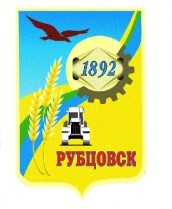 Администрация города РубцовскаАлтайского краяПОСТАНОВЛЕНИЕ                                    21.02.2023 № 546О внесении изменений в постановление Администрации города Рубцовска Алтайского края от 24.08.2020 № 2060 «Об утверждении муниципальной программы «Энергосбережение и повышение энергетической эффективности организаций города Рубцовска» на 2021-2025 годы»	С целью актуализации муниципальной программы «Энергосбережение и повышение энергетической эффективности организаций города Рубцовска» на 2021-2025 годы, утвержденной постановлением Администрации города Рубцовска Алтайского края от 24.08.2020 № 2060, в соответствии с решением Рубцовского городского Совета депутатов Алтайского края от 22.12.2022 № 64 «О бюджете муниципального образования город Рубцовск Алтайского края на 2023 год», руководствуясь Порядком разработки, реализации и оценки эффективности муниципальных программ муниципального образования город Рубцовск Алтайского края, утверждённым постановлением Администрации города Рубцовска от 09.11.2022 № 3596, ПОСТАНОВЛЯЮ:1. Внести в постановление Администрации города Рубцовска Алтайского края от 24.08.2020 № 2060 «Об утверждении муниципальной программы «Энергосбережение и повышение энергетической эффективности организаций города Рубцовска» на 2021-2025 годы» (далее – Программа) (с изменениями, внесенными постановлениями Администрации города Рубцовска от 04.02.2021 № 249, от 05.07.2021 № 1781, от 24.09.2021             № 2569, от 01.02.2022 № 233, от 12.05.2022 № 1330, от 09.12.2022 № 3972), следующие изменения:1.1. в наименованиях постановления, Программы, Паспорта Программы слова «на 2021 - 2025 годы» исключить;1.2. раздел Паспорта Программы «Объемы финансирования Программы» изложить в следующей редакции:«                                                                                                                                »;1.3. абзацы 3 и 4 раздела Паспорта Программы «Ожидаемые результаты реализации Программы» изложить в следующей редакции:«удельная величина потребления электрической энергии бюджетными учреждениями составит 31,7 Квт/чел.;объём потреблённой тепловой энергии муниципальных бюджетных учреждений останется на уровне потребления 2020 года;»;1.4. Паспорт Программы дополнить разделом следующего содержания:«                                                                                                                                »;1.5. подраздел 2.2 раздела 2 Программы изложить в следующей редакции:«2.2. Цель и задачи ПрограммыЦелью Программы является повышение эффективности использования энергетических ресурсов и создание условий для обеспечения реализации мероприятий по энергосбережению на территории города Рубцовска.Для достижения поставленной цели в ходе реализации Программы необходимо решить следующие задачи:обеспечение учета всего объема потребляемых энергетических ресурсов;сокращение энергетических издержек в муниципальных бюджетных учреждениях и муниципальных унитарных предприятиях;расширение практики применения энергосберегающих технологий при модернизации, реконструкции и капитальном ремонте основных фондов;повышение надёжности обеспечения потребителей энергетическими ресурсами.»;1.6. абзац 2 части 14 подраздела 2.3 раздела 2 Программы изложить в следующей редакции:«Дтэ.комб = (Отэ.комб./ ТЭцентр.тепл.)* 100, где:»;1.7. в разделе 6 Программы слова «от 21.10.2020 № 2589» заменить словами «от 09.11.2022 № 3596»;1.8. таблицы 1, 2 и 3 Программы изложить в новой редакции согласно приложению к постановлению.2. Опубликовать настоящее постановление в газете «Местное время» и разместить на официальном сайте Администрации города Рубцовска Алтайского края в информационно-телекоммуникационной сети «Интернет».3. Настоящее постановление вступает в силу после опубликования в газете «Местное время».4. Контроль за исполнением настоящего постановления возложить на заместителя Главы Администрации города Рубцовска – начальника управления по жилищно-коммунальному хозяйству и экологии             Обуховича О.Г.Глава города Рубцовска                                                                 Д.З. Фельдман«Таблица 1Сведения об индикаторах Программы и их значениях                                                                                                                                                                                                       »;«Таблица 2Перечень мероприятий ПрограммыПримечание:  Мероприятие  4.1  является  мероприятием  организационного  характера и не требует  финансирования из бюджета города Рубцовска».                                                                                                                                                                                                       »;«Таблица 3Объем финансовых ресурсов, необходимых для реализации Программы*Научно-исследовательские и опытно - конструкторские работы                                                                                                                                ».Объем финансирования Программы Общий объем финансовых средств, направляемых на  реализацию Программы составляет 64694,5 тыс. руб.,в том числе по годам: 2021 год – 19483,5  тыс. рублей;2022 год – 9932,6  тыс. рублей;2023 год – 8379,8  тыс. рублей;2024 год – 18868,8  тыс. рублей;2025 год – 8029,8  тыс. рублей;из них средства: бюджета города, в том числе субсидии (субвенции) на условиях софинансирования)  – всего 23751,7 тыс. рублей,в том числе по годам:2021 год – 7558,2 тыс. рублей;2022 год – 4898,1 тыс. рублей;2023 год – 3786,8  тыс. рублей;2024 год – 3892,8  тыс. рублей;2025 год – 3615,8  тыс. рублей;объем средств ежегодно уточняется, исходя из возможностей бюджета города на соответствующий финансовый год;внебюджетных источников – всего 40942,8 тыс. рублей,в том числе по годам:2021 год – 11925,3  тыс. рублей;2022 год – 5034,5  тыс. рублей;2023 год – 4593,0  тыс. рублей;2024 год – 14976,0  тыс. рублей;2025 год – 4414,0 тыс. рублей.Национальные и региональные проекты, реализуемые в рамках Программы Реализация мероприятий Программы в рамках национальных и региональных проектов не предусмотренаПриложение к постановлению Администрации города Рубцовска Алтайского края        от 21.02.2023 № 546№ п/пНаименование индикатора (показателя)Задача ПрограммыЕд. изм.Значение по годамЗначение по годамЗначение по годамЗначение по годамЗначение по годамЗначение по годамЗначение по годамИтоговый результат№ п/пНаименование индикатора (показателя)Задача ПрограммыЕд. изм.Год, предшествующий году разработки Программы 2019 (факт)Год разработки Программы 2020 (оценка)Годы реализации ПрограммыГоды реализации ПрограммыГоды реализации ПрограммыГоды реализации ПрограммыГоды реализации ПрограммыИтоговый результат№ п/пНаименование индикатора (показателя)Задача ПрограммыЕд. изм.Год, предшествующий году разработки Программы 2019 (факт)Год разработки Программы 2020 (оценка)2021 (план)2022 (план)2023 (план)2024 (план)2025 (план)Итоговый результат123456789101112Цель Программы: Повышение эффективности использования энергетических ресурсов и создание условий для обеспечения реализации мероприятий по энергосбережению на территории города РубцовскаЦель Программы: Повышение эффективности использования энергетических ресурсов и создание условий для обеспечения реализации мероприятий по энергосбережению на территории города РубцовскаЦель Программы: Повышение эффективности использования энергетических ресурсов и создание условий для обеспечения реализации мероприятий по энергосбережению на территории города РубцовскаЦель Программы: Повышение эффективности использования энергетических ресурсов и создание условий для обеспечения реализации мероприятий по энергосбережению на территории города РубцовскаЦель Программы: Повышение эффективности использования энергетических ресурсов и создание условий для обеспечения реализации мероприятий по энергосбережению на территории города РубцовскаЦель Программы: Повышение эффективности использования энергетических ресурсов и создание условий для обеспечения реализации мероприятий по энергосбережению на территории города РубцовскаЦель Программы: Повышение эффективности использования энергетических ресурсов и создание условий для обеспечения реализации мероприятий по энергосбережению на территории города РубцовскаЦель Программы: Повышение эффективности использования энергетических ресурсов и создание условий для обеспечения реализации мероприятий по энергосбережению на территории города РубцовскаЦель Программы: Повышение эффективности использования энергетических ресурсов и создание условий для обеспечения реализации мероприятий по энергосбережению на территории города РубцовскаЦель Программы: Повышение эффективности использования энергетических ресурсов и создание условий для обеспечения реализации мероприятий по энергосбережению на территории города РубцовскаЦель Программы: Повышение эффективности использования энергетических ресурсов и создание условий для обеспечения реализации мероприятий по энергосбережению на территории города РубцовскаЦель Программы: Повышение эффективности использования энергетических ресурсов и создание условий для обеспечения реализации мероприятий по энергосбережению на территории города Рубцовска1.Доля расходов бюджета города на реализацию энергосберегающих мероприятий муниципальными учреждениями всех типов в общем объёме расходов бюджетаРасширение практики применения энергосберегающих технологий при модернизации, реконструкции и капитальном ремонте основных фондов%0,10,10,20,20,20,20,20,22.Удельная величина потребления электрической энергии муниципальными бюджетными учреждениямиСокращение энергетических издержек в муниципальных бюджетных учреждениях и муниципальных унитарных предприятияхКвт/чел.31,831,331,531,731,731,731,731,73.Удельная величина потребления тепловой энергии муниципальными бюджетными учреждениямиСокращение энергетических издержек в муниципальных бюджетных учреждениях и муниципальных унитарных предприятияхГкал/м²0,1830,1670,1670,1670,1670,1670,1670,1674.Удельная величина потребления горячей воды муниципальными бюджетными учреждениямиСокращение энергетических издержек в муниципальных бюджетных учреждениях и муниципальных унитарных предприятияхм³/ чел.0,2400,20,20,20,20,20,20,25.Удельная величина потребления холодной воды муниципальными бюджетными учреждениямиСокращение энергетических издержек в муниципальных бюджетных учреждениях и муниципальных унитарных предприятияхм³/ чел.0,60,60,60,60,60,60,60,66.Количество ежегодно выявленных бесхозяйных сетей и объектовПовышение надёжности обеспечения потребителей энергетическими ресурсамиед.1111111157. Доля многоквартирных домов, оснащенных коллективными (общедомовыми) приборами учета электрической энергии в общем числе многоквартирных домовОбеспечение учета всего объема потребляемых энергетических ресурсов%1001001001001001001001008.Доля многоквартирных домов, оснащенных коллективными (общедомовыми) приборами учета горячего водоснабжения в общем числе многоквартирных домовОбеспечение учета всего объема потребляемых энергетических ресурсов%97,21001001001001001001009.Доля многоквартирных домов, оснащенных коллективными (общедомовыми) приборами учета холодного водоснабжения в общем числе многоквартирных домовОбеспечение учета всего объема потребляемых энергетических ресурсов%91,991,991,992,192,492,692,992,910.Доля многоквартирных домов, оснащенных коллективными (общедомовыми) приборами учета тепловой энергии в общем числе многоквартирных домовОбеспечение учета всего объема потребляемых энергетических ресурсов%9810010010010010010010011.Доля объема электрической энергии, расчеты за которую осуществляются с использованием приборов учета, в общем объеме электрической энергии, потребляемой (используемой) муниципальными учреждениями городаОбеспечение учета всего объема потребляемых энергетических ресурсов%10010010010010010010010012.Доля объема горячей воды, расчеты за которую осуществляются с использованием приборов учета, в общем объеме горячей воды, потребляемой (используемой) муниципальными учреждениями городаОбеспечение учета всего объема потребляемых энергетических ресурсов%10010010010010010010010013.Доля объема холодной воды, расчеты за которую осуществляются с использованием приборов учета, в общем объеме холодной воды, потребляемой (используемой) муниципальными учреждениями городаОбеспечение учета всего объема потребляемых энергетических ресурсов%10010010010010010010010014.Доля объема тепловой энергии, расчеты за которую осуществляются с использованием приборов учета, в общем объеме тепловой энергии, потребляемой (используемой) муниципальными учреждениями городаОбеспечение учета всего объема потребляемых энергетических ресурсов%83,683,484848484848415.Доля тепловой энергии, отпущенной в тепловые сети от источников тепловой энергии, функционирующих в режиме комбинированной выработки тепловой и электрической энергии, в общем объеме производства тепловой энергии в системах централизованного теплоснабженияРасширение практики применения энергосберегающих технологий при модернизации, реконструкции и капитальном ремонте основных фондов%95,595,695,795,795,795,795,795,716.Удельный расход тепловой энергии в многоквартирных домах (в расчете на 1 кв. метр общей площади)Обеспечение учета всего объема потребляемых энергетических ресурсовГкал/кв.м0,150,140,140,140,140,140,140,1417.Удельный расход электрической энергии в многоквартирных домах (в расчете на 1 кв. метр общей площади)Обеспечение учета всего объема потребляемых энергетических ресурсовкВт*ч/кв.м41,541,141,141,141,141,141,141,118.Удельный расход холодной воды в многоквартирных домах (в расчете на 1 жителя)Обеспечение учета всего объема потребляемых энергетических ресурсовкуб.м/чел.31,931,931,931,931,931,931,931,919.Удельный расход горячей воды в многоквартирных домах (в расчете на 1 жителя)Обеспечение учета всего объема потребляемых энергетических ресурсовкуб.м/чел.16,917,016,916,916,916,916,916,920.Удельный расход топлива на отпуск электрической энергии тепловыми электростанциямиОбеспечение учета всего объема потребляемых энергетических ресурсовт.ут./ млн.кВт*ч-163,2163,2163,2163,2163,2163,2163,221.Удельный расход топлива на отпущенную тепловую энергию с коллекторов тепловой электростанцииОбеспечение учета всего объема потребляемых энергетических ресурсовт.ут./       тыс.Гкал185190,7190,7190,7190,7190,7190,7190,722.Удельный расход топлива на отпущенную с коллекторов котельных в тепловую сеть тепловую энергиюОбеспечение учета всего объема потребляемых энергетических ресурсовт.ут./тыс. Гкал286,3298,2298,2298,2298,2298,2298,2298,223.Доля потерь электрической энергии при ее передаче по распределительным сетям в общем объеме переданной электрической энергииПовышение надёжности обеспечения потребителей энергетическими ресурсами%11,27,57,57,47,37,27,17,124.Доля потерь тепловой энергии при ее передаче в общем объеме переданной тепловой энергииПовышение надёжности обеспечения потребителей энергетическими ресурсами%24,625,324,223,923,523,523,523,525.Доля энергоэффективных  источников света  в системах уличного освещенияРасширение практики применения энергосберегающих технологий при модернизации, реконструкции и капитальном ремонте основных фондов%22,222,222,223,023,925,927,227,2№ п/пЦель, задача, мероприятиеИсполнители, участникиСумма расходов по годам реализации, тыс. рублейСумма расходов по годам реализации, тыс. рублейСумма расходов по годам реализации, тыс. рублейСумма расходов по годам реализации, тыс. рублейСумма расходов по годам реализации, тыс. рублейСумма расходов по годам реализации, тыс. рублейИсточники финансирования№ п/пЦель, задача, мероприятиеИсполнители, участники2021 год2022 год2023 год 2024 год2025 годвсего123456789101.Цель: Повышение эффективности использования энергетических ресурсов и создание условий для обеспечения реализации мероприятий по энергосбережению на территории города Рубцовска19483,59932,68379,818868,88029,864694,5Всего, в том числе:1.Цель: Повышение эффективности использования энергетических ресурсов и создание условий для обеспечения реализации мероприятий по энергосбережению на территории города Рубцовска7558,24898,13786,83892,83615,823751,7бюджет города1.Цель: Повышение эффективности использования энергетических ресурсов и создание условий для обеспечения реализации мероприятий по энергосбережению на территории города Рубцовска11925,35034,5459314976441440942,8внебюджетные источники1.Цель: Повышение эффективности использования энергетических ресурсов и создание условий для обеспечения реализации мероприятий по энергосбережению на территории города РубцовскаАдминистрация города 2185,72209,61155,81496,81484,88532,7Всего, в том числе:1.Цель: Повышение эффективности использования энергетических ресурсов и создание условий для обеспечения реализации мероприятий по энергосбережению на территории города РубцовскаАдминистрация города 2185,72209,61155,81496,81484,88532,7бюджет города1.Цель: Повышение эффективности использования энергетических ресурсов и создание условий для обеспечения реализации мероприятий по энергосбережению на территории города РубцовскаАдминистрация города 000000внебюджетные источники1.Цель: Повышение эффективности использования энергетических ресурсов и создание условий для обеспечения реализации мероприятий по энергосбережению на территории города РубцовскаМКУ «Управление образования»    г. Рубцовска5090,52000,02000,02000,02000,013090,5Всего, в том числе:1.Цель: Повышение эффективности использования энергетических ресурсов и создание условий для обеспечения реализации мероприятий по энергосбережению на территории города РубцовскаМКУ «Управление образования»    г. Рубцовска5090,52000,02000,02000,02000,013090,5бюджет города1.Цель: Повышение эффективности использования энергетических ресурсов и создание условий для обеспечения реализации мероприятий по энергосбережению на территории города РубцовскаМКУ «Управление образования»    г. Рубцовска000000внебюджетные источники1.Цель: Повышение эффективности использования энергетических ресурсов и создание условий для обеспечения реализации мероприятий по энергосбережению на территории города РубцовскаМКУ «Управление культуры, спорта и молодёжной политики» г.Рубцовска282,0188,5131131131863,5Всего, в том числе:1.Цель: Повышение эффективности использования энергетических ресурсов и создание условий для обеспечения реализации мероприятий по энергосбережению на территории города РубцовскаМКУ «Управление культуры, спорта и молодёжной политики» г.Рубцовска282,0188,5131131131863,5бюджет города1.Цель: Повышение эффективности использования энергетических ресурсов и создание условий для обеспечения реализации мероприятий по энергосбережению на территории города РубцовскаМКУ «Управление культуры, спорта и молодёжной политики» г.Рубцовска000000внебюджетные источники1.Цель: Повышение эффективности использования энергетических ресурсов и создание условий для обеспечения реализации мероприятий по энергосбережению на территории города РубцовскаКомитет Администрации города по управлению имуществом0        00000Всего, в том числе:1.Цель: Повышение эффективности использования энергетических ресурсов и создание условий для обеспечения реализации мероприятий по энергосбережению на территории города РубцовскаКомитет Администрации города по управлению имуществом000000бюджет города1.Цель: Повышение эффективности использования энергетических ресурсов и создание условий для обеспечения реализации мероприятий по энергосбережению на территории города РубцовскаКомитет Администрации города по управлению имуществом000000внебюджетные источники1.Цель: Повышение эффективности использования энергетических ресурсов и создание условий для обеспечения реализации мероприятий по энергосбережению на территории города РубцовскаМКУ «Управление по делам ГОЧС      г. Рубцовска»0500,0500,0265,001265Всего, в том числе:1.Цель: Повышение эффективности использования энергетических ресурсов и создание условий для обеспечения реализации мероприятий по энергосбережению на территории города РубцовскаМКУ «Управление по делам ГОЧС      г. Рубцовска»0500,0500,0265,001265бюджет города1.Цель: Повышение эффективности использования энергетических ресурсов и создание условий для обеспечения реализации мероприятий по энергосбережению на территории города РубцовскаМКУ «Управление по делам ГОЧС      г. Рубцовска»000000внебюджетные источники1.Цель: Повышение эффективности использования энергетических ресурсов и создание условий для обеспечения реализации мероприятий по энергосбережению на территории города РубцовскаМУТП города Рубцовска2965,976,663,04324,04414,011843,5Всего, в том числе:1.Цель: Повышение эффективности использования энергетических ресурсов и создание условий для обеспечения реализации мероприятий по энергосбережению на территории города РубцовскаМУТП города Рубцовска000000бюджет города1.Цель: Повышение эффективности использования энергетических ресурсов и создание условий для обеспечения реализации мероприятий по энергосбережению на территории города РубцовскаМУТП города Рубцовска2965,976,663,04324,04414,011843,5внебюджетные источники1.Цель: Повышение эффективности использования энергетических ресурсов и создание условий для обеспечения реализации мероприятий по энергосбережению на территории города РубцовскаМУП «Рубцовский водоканал»8959,44957,9453010652,00,029099,3Всего, в том числе:1.Цель: Повышение эффективности использования энергетических ресурсов и создание условий для обеспечения реализации мероприятий по энергосбережению на территории города РубцовскаМУП «Рубцовский водоканал»000000бюджет города1.Цель: Повышение эффективности использования энергетических ресурсов и создание условий для обеспечения реализации мероприятий по энергосбережению на территории города РубцовскаМУП «Рубцовский водоканал»8959,44957,9453010652,00,029099,3внебюджетные источники2.Задача 1. Обеспечение учета всего объема потребляемых энергетических ресурсов197,713,0113,0114,0114,0551,7Всего, в том числе:2.Задача 1. Обеспечение учета всего объема потребляемых энергетических ресурсов00100,0100,0100,0300,0бюджет города2.Задача 1. Обеспечение учета всего объема потребляемых энергетических ресурсов197,713,013,014,014,0251,7внебюджетные источники2.Задача 1. Обеспечение учета всего объема потребляемых энергетических ресурсовМКУ «Управление образования»    г. Рубцовска000000Всего, в том числе:2.Задача 1. Обеспечение учета всего объема потребляемых энергетических ресурсовМКУ «Управление образования»    г. Рубцовска000000бюджет города2.Задача 1. Обеспечение учета всего объема потребляемых энергетических ресурсовМКУ «Управление образования»    г. Рубцовска000000внебюджетные источники2.Задача 1. Обеспечение учета всего объема потребляемых энергетических ресурсовМКУ «Управление по делам ГОЧС      г. Рубцовска»000000Всего, в том числе:2.Задача 1. Обеспечение учета всего объема потребляемых энергетических ресурсовМКУ «Управление по делам ГОЧС      г. Рубцовска»000000бюджет города2.Задача 1. Обеспечение учета всего объема потребляемых энергетических ресурсовМКУ «Управление по делам ГОЧС      г. Рубцовска»000000внебюджетные источники2.Задача 1. Обеспечение учета всего объема потребляемых энергетических ресурсовМУТП города Рубцовска17,713,013,014,014,071,7Всего, в том числе:2.Задача 1. Обеспечение учета всего объема потребляемых энергетических ресурсовМУТП города Рубцовска000000бюджет города2.Задача 1. Обеспечение учета всего объема потребляемых энергетических ресурсовМУТП города Рубцовска17,713,013,014,014,071,7внебюджетные источники2.Задача 1. Обеспечение учета всего объема потребляемых энергетических ресурсовМУП «Рубцовский водоканал»180,00000180,0Всего, в том числе:2.Задача 1. Обеспечение учета всего объема потребляемых энергетических ресурсовМУП «Рубцовский водоканал»000000бюджет города2.Задача 1. Обеспечение учета всего объема потребляемых энергетических ресурсовМУП «Рубцовский водоканал»180,00000180,0внебюджетные источники2.Задача 1. Обеспечение учета всего объема потребляемых энергетических ресурсовАдминистрация города 00100100100300Всего, в том числе:2.Задача 1. Обеспечение учета всего объема потребляемых энергетических ресурсовАдминистрация города 00100100100300бюджет города2.Задача 1. Обеспечение учета всего объема потребляемых энергетических ресурсовАдминистрация города 000000внебюджетные источники3.Мероприятие 1.1.Проведение госпроверки приборов учёта энергоресурсовМУТП города Рубцовска17,713,013,014,014,071,7Всего, в том числе:3.Мероприятие 1.1.Проведение госпроверки приборов учёта энергоресурсовМУТП города Рубцовска000000бюджет города3.Мероприятие 1.1.Проведение госпроверки приборов учёта энергоресурсовМУТП города Рубцовска17,713,013,014,014,071,7внебюджетные источники4.Мероприятие 1.2.Установка приборов учета тепловой энергии на КНС-4, КНС-5, ГНСМУП «Рубцовский водоканал»180,00000180,0Всего, в том числе:4.Мероприятие 1.2.Установка приборов учета тепловой энергии на КНС-4, КНС-5, ГНСМУП «Рубцовский водоканал»000000бюджет города4.Мероприятие 1.2.Установка приборов учета тепловой энергии на КНС-4, КНС-5, ГНСМУП «Рубцовский водоканал»180,00000180,0внебюджетные источники5.Мероприятие 1.3. Проведение госпроверки приборов учёта энергоресурсовМКУ «Управление образования»    г. Рубцовска000000Всего, в том числе:5.Мероприятие 1.3. Проведение госпроверки приборов учёта энергоресурсовМКУ «Управление образования»    г. Рубцовска000000бюджет города5.Мероприятие 1.3. Проведение госпроверки приборов учёта энергоресурсовМКУ «Управление образования»    г. Рубцовска000000внебюджетные источники6.Мероприятие 1.4. Установка прибора учета тепловой энергии на запасном пункте управленияМКУ «Управление по делам ГОЧС      г. Рубцовска»000000Всего, в том числе:6.Мероприятие 1.4. Установка прибора учета тепловой энергии на запасном пункте управленияМКУ «Управление по делам ГОЧС      г. Рубцовска»000000бюджет города6.Мероприятие 1.4. Установка прибора учета тепловой энергии на запасном пункте управленияМКУ «Управление по делам ГОЧС      г. Рубцовска»000000внебюджетные источники7.Мероприятие 1.5. Проведение госпроверки приборов учёта энергоресурсовМКУ «Управление по делам ГОЧС      г. Рубцовска»000000Всего, в том числе:7.Мероприятие 1.5. Проведение госпроверки приборов учёта энергоресурсовМКУ «Управление по делам ГОЧС      г. Рубцовска»000000бюджет города7.Мероприятие 1.5. Проведение госпроверки приборов учёта энергоресурсовМКУ «Управление по делам ГОЧС      г. Рубцовска»000000внебюджетные источники8.Мероприятие 1.6. Проведение госпроверки приборов учёта энергоресурсовАдминистрация города 00100100100300Всего, в том числе:8.Мероприятие 1.6. Проведение госпроверки приборов учёта энергоресурсовАдминистрация города 00100100100300бюджет города8.Мероприятие 1.6. Проведение госпроверки приборов учёта энергоресурсовАдминистрация города 000000внебюджетные источники9.Задача 2. Сокращение энергетических издержек в муниципальных бюджетных учреждениях и муниципальных унитарных предприятиях6897,83257,73036,010924,81490,825607,1Всего, в том числе:9.Задача 2. Сокращение энергетических издержек в муниципальных бюджетных учреждениях и муниципальных унитарных предприятиях1294,4426,256,0222,81440,83440,2бюджет города9.Задача 2. Сокращение энергетических издержек в муниципальных бюджетных учреждениях и муниципальных унитарных предприятиях5603,42831,52980,0107025022166,9внебюджетные источники9.Задача 2. Сокращение энергетических издержек в муниципальных бюджетных учреждениях и муниципальных унитарных предприятияхМКУ «Управление образования»    г. Рубцовска750,00000750,0Всего, в том числе:9.Задача 2. Сокращение энергетических издержек в муниципальных бюджетных учреждениях и муниципальных унитарных предприятияхМКУ «Управление образования»    г. Рубцовска750,00000750,0бюджет города9.Задача 2. Сокращение энергетических издержек в муниципальных бюджетных учреждениях и муниципальных унитарных предприятияхМКУ «Управление образования»    г. Рубцовска000000внебюджетные источники9.Задача 2. Сокращение энергетических издержек в муниципальных бюджетных учреждениях и муниципальных унитарных предприятияхМКУ «Управление культуры, спорта и молодёжной политики» г.Рубцовска50,086,556,056,056,0304,5Всего, в том числе:9.Задача 2. Сокращение энергетических издержек в муниципальных бюджетных учреждениях и муниципальных унитарных предприятияхМКУ «Управление культуры, спорта и молодёжной политики» г.Рубцовска50,086,556,056,056,0304,5бюджет города9.Задача 2. Сокращение энергетических издержек в муниципальных бюджетных учреждениях и муниципальных унитарных предприятияхМКУ «Управление культуры, спорта и молодёжной политики» г.Рубцовска000000внебюджетные источники9.Задача 2. Сокращение энергетических издержек в муниципальных бюджетных учреждениях и муниципальных унитарных предприятияхАдминистрация города 494,4319,70166,81384,82365,7Всего, в том числе:9.Задача 2. Сокращение энергетических издержек в муниципальных бюджетных учреждениях и муниципальных унитарных предприятияхАдминистрация города 494,4319,70166,81384,82365,7бюджет города9.Задача 2. Сокращение энергетических издержек в муниципальных бюджетных учреждениях и муниципальных унитарных предприятияхАдминистрация города 000000внебюджетные источники9.Задача 2. Сокращение энергетических издержек в муниципальных бюджетных учреждениях и муниципальных унитарных предприятияхМКУ «Управление по делам ГОЧС      г. Рубцовска»020,000020,0Всего, в том числе:9.Задача 2. Сокращение энергетических издержек в муниципальных бюджетных учреждениях и муниципальных унитарных предприятияхМКУ «Управление по делам ГОЧС      г. Рубцовска»020,000020,0бюджет города9.Задача 2. Сокращение энергетических издержек в муниципальных бюджетных учреждениях и муниципальных унитарных предприятияхМКУ «Управление по делам ГОЧС      г. Рубцовска»000000внебюджетные источники9.Задача 2. Сокращение энергетических издержек в муниципальных бюджетных учреждениях и муниципальных унитарных предприятияхМУТП города Рубцовска40,063,650,050,050,0253,6Всего, в том числе:9.Задача 2. Сокращение энергетических издержек в муниципальных бюджетных учреждениях и муниципальных унитарных предприятияхМУТП города Рубцовска000000бюджет города9.Задача 2. Сокращение энергетических издержек в муниципальных бюджетных учреждениях и муниципальных унитарных предприятияхМУТП города Рубцовска40,063,650,050,050,0253,6внебюджетные источники9.Задача 2. Сокращение энергетических издержек в муниципальных бюджетных учреждениях и муниципальных унитарных предприятияхМУП «Рубцовский водоканал»5563,42767,92930,010652,00,021913,3Всего, в том числе:9.Задача 2. Сокращение энергетических издержек в муниципальных бюджетных учреждениях и муниципальных унитарных предприятияхМУП «Рубцовский водоканал»000000бюджет города9.Задача 2. Сокращение энергетических издержек в муниципальных бюджетных учреждениях и муниципальных унитарных предприятияхМУП «Рубцовский водоканал»5563,42767,92930,010652,00,021913,3внебюджетные источники10.Мероприятие 2.1.Модернизация системы электроосвещения в учреждениях культуры и спортаМКУ «Управление культуры, спорта и молодёжной политики» г.Рубцовска030,500030,5Всего, в том числе:10.Мероприятие 2.1.Модернизация системы электроосвещения в учреждениях культуры и спортаМКУ «Управление культуры, спорта и молодёжной политики» г.Рубцовска030,500030,5бюджет города10.Мероприятие 2.1.Модернизация системы электроосвещения в учреждениях культуры и спортаМКУ «Управление культуры, спорта и молодёжной политики» г.Рубцовска000000внебюджетные источники11.Мероприятие 2.2.Модернизация сантехнического оборудования в учреждениях культуры и спортаМКУ «Управление культуры, спорта и молодёжной политики» г.Рубцовска50,056,056,056,056,0274,0Всего, в том числе:11.Мероприятие 2.2.Модернизация сантехнического оборудования в учреждениях культуры и спортаМКУ «Управление культуры, спорта и молодёжной политики» г.Рубцовска50,056,056,056,056,0274,0бюджет города11.Мероприятие 2.2.Модернизация сантехнического оборудования в учреждениях культуры и спортаМКУ «Управление культуры, спорта и молодёжной политики» г.Рубцовска000000внебюджетные источники12.Мероприятие 2.3.Ремонт системы отопления в зданиях Администрации города Рубцовска (пр. Ленина, 130; пер. Бульварный, 25)Администрация города 494,4225,90166,8890,01777,1Всего, в том числе:12.Мероприятие 2.3.Ремонт системы отопления в зданиях Администрации города Рубцовска (пр. Ленина, 130; пер. Бульварный, 25)Администрация города 494,4225,90166,8890,01777,1бюджет города 12.Мероприятие 2.3.Ремонт системы отопления в зданиях Администрации города Рубцовска (пр. Ленина, 130; пер. Бульварный, 25)Администрация города 000000внебюджетные источники13.Мероприятие 2.4.Ремонт систем водоснабжения и водоотведения здания Администрации города Рубцовска по адресу:       пр. Ленина, 130Администрация города 0000394,8394,8Всего, в том числе:13.Мероприятие 2.4.Ремонт систем водоснабжения и водоотведения здания Администрации города Рубцовска по адресу:       пр. Ленина, 130Администрация города 0000394,8394,8бюджет города 13.Мероприятие 2.4.Ремонт систем водоснабжения и водоотведения здания Администрации города Рубцовска по адресу:       пр. Ленина, 130Администрация города 000000внебюджетные источники14.Мероприятие 2.5.Установка светодиодных ламп вместо ламп ЛБ и ДРЛМУТП города Рубцовска40,063,650,050,050,0253,6Всего, в том числе:14.Мероприятие 2.5.Установка светодиодных ламп вместо ламп ЛБ и ДРЛМУТП города Рубцовска000000бюджет города 14.Мероприятие 2.5.Установка светодиодных ламп вместо ламп ЛБ и ДРЛМУТП города Рубцовска40,063,650,050,050,0253,6внебюджетные источники15.Мероприятие 2.6.Замена светильников и лампнакаливания на светодиодныеМУП «Рубцовский водоканал»180,0720,0180,00,00,01080,0Всего, в том числе:15.Мероприятие 2.6.Замена светильников и лампнакаливания на светодиодныеМУП «Рубцовский водоканал»000000бюджет города15.Мероприятие 2.6.Замена светильников и лампнакаливания на светодиодныеМУП «Рубцовский водоканал»180,0720,0180,00,00,01080,0внебюджетные источники16.Мероприятие 2.7.Капитальный ремонт турбокомпрессоров №2, 3 установленных в воздуходувной станции цеха КОСМУП «Рубцовский водоканал»271,2450,0450,0001171,2Всего, в том числе:16.Мероприятие 2.7.Капитальный ремонт турбокомпрессоров №2, 3 установленных в воздуходувной станции цеха КОСМУП «Рубцовский водоканал»000000бюджет города16.Мероприятие 2.7.Капитальный ремонт турбокомпрессоров №2, 3 установленных в воздуходувной станции цеха КОСМУП «Рубцовский водоканал»271,2450,0450,0001171,2внебюджетные источники17.Мероприятие 2.8.Установка преобразователя частоты для регулировки подачи воздуха в аэротенки и обеспечения плавного пуска турбокомпрессоров воздуходувной станции цеха КОСМУП «Рубцовский водоканал»001000,0001000,0Всего, в том числе:17.Мероприятие 2.8.Установка преобразователя частоты для регулировки подачи воздуха в аэротенки и обеспечения плавного пуска турбокомпрессоров воздуходувной станции цеха КОСМУП «Рубцовский водоканал»000000бюджет города17.Мероприятие 2.8.Установка преобразователя частоты для регулировки подачи воздуха в аэротенки и обеспечения плавного пуска турбокомпрессоров воздуходувной станции цеха КОСМУП «Рубцовский водоканал»001000,0001000,0внебюджетные источники18.Мероприятие 2.9.Замена насосов СМ 200-150/400б КНС-5 на более эффективные типа НФ-2МУП «Рубцовский водоканал»01000,01000,0002000,0Всего, в том числе: 18.Мероприятие 2.9.Замена насосов СМ 200-150/400б КНС-5 на более эффективные типа НФ-2МУП «Рубцовский водоканал»000000бюджет города18.Мероприятие 2.9.Замена насосов СМ 200-150/400б КНС-5 на более эффективные типа НФ-2МУП «Рубцовский водоканал»01000,01000,0002000,0внебюджетные источники19.Мероприятие 2.10.Замена насосов типа К котельной 1-го подъема гидроузла на насосы c мокрым ротором фирмы DABМУП «Рубцовский водоканал»112,20000112,2Всего, в том числе:19.Мероприятие 2.10.Замена насосов типа К котельной 1-го подъема гидроузла на насосы c мокрым ротором фирмы DABМУП «Рубцовский водоканал»000000бюджет города19.Мероприятие 2.10.Замена насосов типа К котельной 1-го подъема гидроузла на насосы c мокрым ротором фирмы DABМУП «Рубцовский водоканал»112,20000112,2внебюджетные источники20.Мероприятие 2.11.Установка ПЧ на КНС-8МУП «Рубцовский водоканал»099,300099,3Всего, в том числе:20.Мероприятие 2.11.Установка ПЧ на КНС-8МУП «Рубцовский водоканал»000000бюджет города 20.Мероприятие 2.11.Установка ПЧ на КНС-8МУП «Рубцовский водоканал»099,300099,3внебюджетные источники21.Мероприятие 2.12.Установка ПЧ на КНС-10МУП «Рубцовский водоканал»099,300099,3Всего, в том числе:21.Мероприятие 2.12.Установка ПЧ на КНС-10МУП «Рубцовский водоканал»000000бюджет города21.Мероприятие 2.12.Установка ПЧ на КНС-10МУП «Рубцовский водоканал»099,300099,3внебюджетные источники22.Мероприятие 2.13.Установка ПЧ на КНС-15МУП «Рубцовский водоканал»099,300099,3Всего, в том числе:22.Мероприятие 2.13.Установка ПЧ на КНС-15МУП «Рубцовский водоканал»000000бюджет города22.Мероприятие 2.13.Установка ПЧ на КНС-15МУП «Рубцовский водоканал»099,300099,3внебюджетные источники23.Мероприятие 2.14.Установка преобразователя частоты (2 шт.) на фильтровальные насосы 2-й подъем гидроузлаМУП «Рубцовский водоканал»0240,0240,000480,0Всего, в том числе:23.Мероприятие 2.14.Установка преобразователя частоты (2 шт.) на фильтровальные насосы 2-й подъем гидроузлаМУП «Рубцовский водоканал»000000бюджет города23.Мероприятие 2.14.Установка преобразователя частоты (2 шт.) на фильтровальные насосы 2-й подъем гидроузлаМУП «Рубцовский водоканал»0240,0240,000480,0внебюджетные источники24.Мероприятие 2.15.Установка погружных насосов (2 шт.) на КНС-19МУП «Рубцовский водоканал»060,060,000120,0Всего, в том числе:24.Мероприятие 2.15.Установка погружных насосов (2 шт.) на КНС-19МУП «Рубцовский водоканал»000000бюджет города24.Мероприятие 2.15.Установка погружных насосов (2 шт.) на КНС-19МУП «Рубцовский водоканал»060,060,000120,0внебюджетные источники25.Мероприятие 2.16.Замена аэрационной системы №№ 2, 3МУП «Рубцовский водоканал»5000,000005000,0Всего, в том числе:25.Мероприятие 2.16.Замена аэрационной системы №№ 2, 3МУП «Рубцовский водоканал»000000бюджет города25.Мероприятие 2.16.Замена аэрационной системы №№ 2, 3МУП «Рубцовский водоканал»5000,000005000,0внебюджетные источники26.Мероприятие 2.17.Перекладка водопровода Ø100 по пер.Улежникова,6 – пр.Ленина, 138, длиной 1340 м.п.МУП «Рубцовский водоканал»00010652,0010652,0Всего, в том числе:26.Мероприятие 2.17.Перекладка водопровода Ø100 по пер.Улежникова,6 – пр.Ленина, 138, длиной 1340 м.п.МУП «Рубцовский водоканал»000000бюджет города26.Мероприятие 2.17.Перекладка водопровода Ø100 по пер.Улежникова,6 – пр.Ленина, 138, длиной 1340 м.п.МУП «Рубцовский водоканал»00010652,0010652,0внебюджетные источники27.Мероприятие 2.18.              Текущий ремонт системы отопления муниципальных образовательных учрежденийМКУ «Управление образования»     г. Рубцовска750,00000750,0Всего, в том числе:27.Мероприятие 2.18.              Текущий ремонт системы отопления муниципальных образовательных учрежденийМКУ «Управление образования»     г. Рубцовска750,00000750,0бюджет города27.Мероприятие 2.18.              Текущий ремонт системы отопления муниципальных образовательных учрежденийМКУ «Управление образования»     г. Рубцовска000000внебюджетные источники28.Мероприятие 2.19.                     Замена ламп накаливания на светодиодные в муниципальных образовательных учрежденияхМКУ «Управление образования»    г. Рубцовска000000Всего, в том числе:28.Мероприятие 2.19.                     Замена ламп накаливания на светодиодные в муниципальных образовательных учрежденияхМКУ «Управление образования»    г. Рубцовска000000бюджет города28.Мероприятие 2.19.                     Замена ламп накаливания на светодиодные в муниципальных образовательных учрежденияхМКУ «Управление образования»    г. Рубцовска000000внебюджетные источники29.Мероприятие 2.20.                     Замена потолочных панелей освещения на светодиодныеМКУ «Управление по делам ГОЧС      г. Рубцовска»02000020Всего, в том числе:29.Мероприятие 2.20.                     Замена потолочных панелей освещения на светодиодныеМКУ «Управление по делам ГОЧС      г. Рубцовска»02000020бюджет города29.Мероприятие 2.20.                     Замена потолочных панелей освещения на светодиодныеМКУ «Управление по делам ГОЧС      г. Рубцовска»000000внебюджетные источники30.Мероприятие 2.21.Установка автоматизированного теплового пункта                     МКУ «Управление по делам ГОЧС      г. Рубцовска»000000Всего, в том числе:30.Мероприятие 2.21.Установка автоматизированного теплового пункта                     МКУ «Управление по делам ГОЧС      г. Рубцовска»000000бюджет города30.Мероприятие 2.21.Установка автоматизированного теплового пункта                     МКУ «Управление по делам ГОЧС      г. Рубцовска»000000внебюджетные источники31.Мероприятие 2.22.Установка автоматизированного теплового пункта                     Администрация города 000000Всего, в том числе:31.Мероприятие 2.22.Установка автоматизированного теплового пункта                     Администрация города 000000бюджет города31.Мероприятие 2.22.Установка автоматизированного теплового пункта                     Администрация города 000000внебюджетные источники32.Мероприятие 2.23.Замена ламп накаливания на светодиодные в зданиях Администрации города Рубцовска, приобретение электротоваровАдминистрация города 093,800100,0193,8Всего, в том числе:32.Мероприятие 2.23.Замена ламп накаливания на светодиодные в зданиях Администрации города Рубцовска, приобретение электротоваровАдминистрация города 093,800100,0193,8бюджет города32.Мероприятие 2.23.Замена ламп накаливания на светодиодные в зданиях Администрации города Рубцовска, приобретение электротоваровАдминистрация города 000000внебюджетные источники33.Задача 3. Расширение практики применения энергосберегающих технологий при модернизации, реконструкции и капитальном ремонте основных фондов123886661,95230,87830,06425,038535,7Всего, в том числе:33.Задача 3. Расширение практики применения энергосберегающих технологий при модернизации, реконструкции и капитальном ремонте основных фондов6263,84471,93630,83570,02075,020011,5бюджет города 33.Задача 3. Расширение практики применения энергосберегающих технологий при модернизации, реконструкции и капитальном ремонте основных фондов6124,221901600,04260435018524,2внебюджетные источники33.Задача 3. Расширение практики применения энергосберегающих технологий при модернизации, реконструкции и капитальном ремонте основных фондовМКУ «Управление образования»    г. Рубцовска4340,5200020002000200012340,5Всего, в том числе:33.Задача 3. Расширение практики применения энергосберегающих технологий при модернизации, реконструкции и капитальном ремонте основных фондовМКУ «Управление образования»    г. Рубцовска4340,5200020002000200012340,5бюджет города 33.Задача 3. Расширение практики применения энергосберегающих технологий при модернизации, реконструкции и капитальном ремонте основных фондовМКУ «Управление образования»    г. Рубцовска000000внебюджетные источники33.Задача 3. Расширение практики применения энергосберегающих технологий при модернизации, реконструкции и капитальном ремонте основных фондовМКУ «Управление культуры, спорта и молодёжной политики» г.Рубцовска232,0102,075,075,075,0559,0Всего, в том числе:33.Задача 3. Расширение практики применения энергосберегающих технологий при модернизации, реконструкции и капитальном ремонте основных фондовМКУ «Управление культуры, спорта и молодёжной политики» г.Рубцовска232,0102,075,075,075,0559,0бюджет города 33.Задача 3. Расширение практики применения энергосберегающих технологий при модернизации, реконструкции и капитальном ремонте основных фондовМКУ «Управление культуры, спорта и молодёжной политики» г.Рубцовска000000внебюджетные источники33.Задача 3. Расширение практики применения энергосберегающих технологий при модернизации, реконструкции и капитальном ремонте основных фондовАдминистрация города 1691,31889,91055,8123005867,0Всего, в том числе:33.Задача 3. Расширение практики применения энергосберегающих технологий при модернизации, реконструкции и капитальном ремонте основных фондовАдминистрация города 1691,31889,91055,8123005867,0бюджет города 33.Задача 3. Расширение практики применения энергосберегающих технологий при модернизации, реконструкции и капитальном ремонте основных фондовАдминистрация города 000000внебюджетные источники33.Задача 3. Расширение практики применения энергосберегающих технологий при модернизации, реконструкции и капитальном ремонте основных фондовМКУ «Управление по делам ГОЧС       г. Рубцовска»0480,0500,0265,001245,0Всего, в том числе:33.Задача 3. Расширение практики применения энергосберегающих технологий при модернизации, реконструкции и капитальном ремонте основных фондовМКУ «Управление по делам ГОЧС       г. Рубцовска»0480,0500,0265,001245,0бюджет города 33.Задача 3. Расширение практики применения энергосберегающих технологий при модернизации, реконструкции и капитальном ремонте основных фондовМКУ «Управление по делам ГОЧС       г. Рубцовска»000000внебюджетные источники33.Задача 3. Расширение практики применения энергосберегающих технологий при модернизации, реконструкции и капитальном ремонте основных фондовМУТП города Рубцовска2908,2004260,04350,011518,2Всего, в том числе:33.Задача 3. Расширение практики применения энергосберегающих технологий при модернизации, реконструкции и капитальном ремонте основных фондовМУТП города Рубцовска000000бюджет города 33.Задача 3. Расширение практики применения энергосберегающих технологий при модернизации, реконструкции и капитальном ремонте основных фондовМУТП города Рубцовска2908,2004260,04350,011518,2внебюджетные источники33.Задача 3. Расширение практики применения энергосберегающих технологий при модернизации, реконструкции и капитальном ремонте основных фондовМУП «Рубцовский водоканал»3216,02190,01600,0007006,0Всего, в том числе:33.Задача 3. Расширение практики применения энергосберегающих технологий при модернизации, реконструкции и капитальном ремонте основных фондовМУП «Рубцовский водоканал»000000бюджет города 33.Задача 3. Расширение практики применения энергосберегающих технологий при модернизации, реконструкции и капитальном ремонте основных фондовМУП «Рубцовский водоканал»3216,02190,01600,0007006,0внебюджетные источники34.Мероприятие 3.1.Замена оконных блоков на энергосберегающие в учреждениях культуры и спортаМКУ «Управление культуры, спорта и молодёжной политики» г.Рубцовска232,0102,075,075,075,0559,0Всего, в том числе:34.Мероприятие 3.1.Замена оконных блоков на энергосберегающие в учреждениях культуры и спортаМКУ «Управление культуры, спорта и молодёжной политики» г.Рубцовска232,0102,075,075,075,0559,0бюджет города34.Мероприятие 3.1.Замена оконных блоков на энергосберегающие в учреждениях культуры и спортаМКУ «Управление культуры, спорта и молодёжной политики» г.Рубцовска000000внебюджетные источники35.Мероприятие 3.2.Ремонт кровли гаражных боксов  Администрации города Рубцовска по адресу: пер. Бульварный, 25Администрация города 01100,10700,001800,1Всего, в том числе:35.Мероприятие 3.2.Ремонт кровли гаражных боксов  Администрации города Рубцовска по адресу: пер. Бульварный, 25Администрация города 01100,10700,001800,1бюджет города 35.Мероприятие 3.2.Ремонт кровли гаражных боксов  Администрации города Рубцовска по адресу: пер. Бульварный, 25Администрация города 000000внебюджетные источники36.Мероприятие 3.3.Ремонт кровли здания и утепление чердачного помещения здания Администрации города Рубцовска по адресу:                пр. Ленина, 130Администрация города 654,80000654,8Всего, в том числе:36.Мероприятие 3.3.Ремонт кровли здания и утепление чердачного помещения здания Администрации города Рубцовска по адресу:                пр. Ленина, 130Администрация города 654,80000654,8бюджет города36.Мероприятие 3.3.Ремонт кровли здания и утепление чердачного помещения здания Администрации города Рубцовска по адресу:                пр. Ленина, 130Администрация города 000000внебюджетные источники37.Мероприятие 3.4.Замена оконных блоков на оконные блоки из ПВХ в здании Администрации города Рубцовска по адресу: пр. Ленина, 130Администрация города 1036,500001036,5Всего, в том числе:37.Мероприятие 3.4.Замена оконных блоков на оконные блоки из ПВХ в здании Администрации города Рубцовска по адресу: пр. Ленина, 130Администрация города 1036,500001036,5бюджет города37.Мероприятие 3.4.Замена оконных блоков на оконные блоки из ПВХ в здании Администрации города Рубцовска по адресу: пр. Ленина, 130Администрация города 000000внебюджетные источники38.Мероприятие 3.5.Замена оконных блоков на оконные блоки из ПВХ в здании Администрации города Рубцовска по адресу: пер. Бульварный, 25Администрация города 0789,81055,8001845,6Всего, в том числе:38.Мероприятие 3.5.Замена оконных блоков на оконные блоки из ПВХ в здании Администрации города Рубцовска по адресу: пер. Бульварный, 25Администрация города 0789,81055,8001845,6бюджет города38.Мероприятие 3.5.Замена оконных блоков на оконные блоки из ПВХ в здании Администрации города Рубцовска по адресу: пер. Бульварный, 25Администрация города 000000внебюджетные источники39.Мероприятие 3.6.Наружная теплоизоляция здания депо-паркаМУТП города Рубцовска2748,200002748,2Всего, в том числе:39.Мероприятие 3.6.Наружная теплоизоляция здания депо-паркаМУТП города Рубцовска000000бюджет города39.Мероприятие 3.6.Наружная теплоизоляция здания депо-паркаМУТП города Рубцовска2748,200002748,2внебюджетные источники40.Мероприятие 3.7.Установка стеклопакетов из пластика в гараже на 7 автомашинМУТП города Рубцовска160,00000160,0Всего, в том числе:40.Мероприятие 3.7.Установка стеклопакетов из пластика в гараже на 7 автомашинМУТП города Рубцовска000000бюджет города40.Мероприятие 3.7.Установка стеклопакетов из пластика в гараже на 7 автомашинМУТП города Рубцовска160,00000160,0внебюджетные источники41.Мероприятие 3.8. Капитальный ремонт кровли здания депо-паркаМУТП города Рубцовска0004260,04350,08610,0Всего, в том числе:41.Мероприятие 3.8. Капитальный ремонт кровли здания депо-паркаМУТП города Рубцовска000000бюджет города41.Мероприятие 3.8. Капитальный ремонт кровли здания депо-паркаМУТП города Рубцовска0004260,04350,08610,0внебюджетные источники42.Мероприятие 3.9.Замена окон в здании реагентного хозяйстваМУП «Рубцовский водоканал»150,0375,0150,000675,0Всего, в том числе:42.Мероприятие 3.9.Замена окон в здании реагентного хозяйстваМУП «Рубцовский водоканал»000000бюджет города42.Мероприятие 3.9.Замена окон в здании реагентного хозяйстваМУП «Рубцовский водоканал»150,0375,0150,000675,0внебюджетные источники43.Мероприятие 3.10.Замена окон в насосной станции 2 подъемаМУП «Рубцовский водоканал»00150,000150,0Всего, в том числе:43.Мероприятие 3.10.Замена окон в насосной станции 2 подъемаМУП «Рубцовский водоканал»000000бюджет города43.Мероприятие 3.10.Замена окон в насосной станции 2 подъемаМУП «Рубцовский водоканал»00150,000150,0внебюджетные источники44.Мероприятие 3.11.Замена оконных блоков в АБК производственного корпусаМУП «Рубцовский водоканал»50,00150,000200,0Всего, в том числе:44.Мероприятие 3.11.Замена оконных блоков в АБК производственного корпусаМУП «Рубцовский водоканал»000000бюджет города44.Мероприятие 3.11.Замена оконных блоков в АБК производственного корпусаМУП «Рубцовский водоканал»50,00150,000200,0внебюджетные источники45.Мероприятие 3.12.Замена оконных блоков в АБК КОСМУП «Рубцовский водоканал»16,00150,000166,0Всего, в том числе:45.Мероприятие 3.12.Замена оконных блоков в АБК КОСМУП «Рубцовский водоканал»000000бюджет города45.Мероприятие 3.12.Замена оконных блоков в АБК КОСМУП «Рубцовский водоканал»16,00150,000166,0внебюджетные источники46.Мероприятие 3.13. Мероприятия по предотвращению разрушения зданийМУП «Рубцовский водоканал»3000,01815,01000,0005815,0Всего, в том числе:46.Мероприятие 3.13. Мероприятия по предотвращению разрушения зданийМУП «Рубцовский водоканал»000000бюджет города46.Мероприятие 3.13. Мероприятия по предотвращению разрушения зданийМУП «Рубцовский водоканал»3000,01815,01000,0005815,0внебюджетные источники47.Мероприятие 3.14. Капитальный и текущий ремонт кровли зданий муниципальных образовательных учрежденийМКУ «Управление образования»    г. Рубцовска3914,42000,02000,02000,02000,011914,4Всего, в том числе:47.Мероприятие 3.14. Капитальный и текущий ремонт кровли зданий муниципальных образовательных учрежденийМКУ «Управление образования»    г. Рубцовска3914,42000,02000,02000,02000,011914,4бюджет города47.Мероприятие 3.14. Капитальный и текущий ремонт кровли зданий муниципальных образовательных учрежденийМКУ «Управление образования»    г. Рубцовска000000внебюджетные источники48.Мероприятие 3.15.Замена оконных блоков на энергосберегающиеМКУ «Управление по делам ГОЧС      г. Рубцовска»0210,1000210,1Всего, в том числе:48.Мероприятие 3.15.Замена оконных блоков на энергосберегающиеМКУ «Управление по делам ГОЧС      г. Рубцовска»0210,1000210,1бюджет города48.Мероприятие 3.15.Замена оконных блоков на энергосберегающиеМКУ «Управление по делам ГОЧС      г. Рубцовска»000000внебюджетные источники49.Мероприятие 3.16.Облицовка фасада здания с утеплением, отделка наружных откосов дверей и оконМКУ «Управление по делам ГОЧС      г. Рубцовска»0269,9500,0265,001034,9Всего, в том числе:49.Мероприятие 3.16.Облицовка фасада здания с утеплением, отделка наружных откосов дверей и оконМКУ «Управление по делам ГОЧС      г. Рубцовска»0269,9500,0265,001034,9бюджет города49.Мероприятие 3.16.Облицовка фасада здания с утеплением, отделка наружных откосов дверей и оконМКУ «Управление по делам ГОЧС      г. Рубцовска»000000внебюджетные источники50.Мероприятие 3.17. Замена оконных блоков на оконные блоки ПВХ в муниципальных образовательных учрежденияхМКУ «Управление образования»     г. Рубцовска426,10000426,1Всего, в том числе:50.Мероприятие 3.17. Замена оконных блоков на оконные блоки ПВХ в муниципальных образовательных учрежденияхМКУ «Управление образования»     г. Рубцовска426,10000426,1бюджет города50.Мероприятие 3.17. Замена оконных блоков на оконные блоки ПВХ в муниципальных образовательных учрежденияхМКУ «Управление образования»     г. Рубцовска000000внебюджетные источники51.Мероприятие 3.18. Облицовка фасада здания с утеплением здании Администрации города Рубцовска по адресу: пер. Бульварный, 25Администрация города000530,00530,0Всего, в том числе:51.Мероприятие 3.18. Облицовка фасада здания с утеплением здании Администрации города Рубцовска по адресу: пер. Бульварный, 25Администрация города000530,00530,0бюджет города51.Мероприятие 3.18. Облицовка фасада здания с утеплением здании Администрации города Рубцовска по адресу: пер. Бульварный, 25Администрация города000000внебюджетные источники52.Задача 4. Повышение надёжности обеспечения потребителей энергетическими ресурсами000000Всего,в том числе:52.Задача 4. Повышение надёжности обеспечения потребителей энергетическими ресурсами000000бюджет города52.Задача 4. Повышение надёжности обеспечения потребителей энергетическими ресурсами000000внебюджетные источники52.Задача 4. Повышение надёжности обеспечения потребителей энергетическими ресурсамиКомитет Администрации города по управлению имуществом000000Всего,в том числе:52.Задача 4. Повышение надёжности обеспечения потребителей энергетическими ресурсамиКомитет Администрации города по управлению имуществом000000бюджет города52.Задача 4. Повышение надёжности обеспечения потребителей энергетическими ресурсамиКомитет Администрации города по управлению имуществом000000внебюджетные источники53.Мероприятие 4.1.Выполнение комплекса мероприятий по передаче бесхозяйных объектов недвижимого имущества, используемых для передачи электрической, тепловой энергии, воды на обслуживание специализированным организациямКомитет Администрации города по управлению имуществом000000Всего, в том числе:53.Мероприятие 4.1.Выполнение комплекса мероприятий по передаче бесхозяйных объектов недвижимого имущества, используемых для передачи электрической, тепловой энергии, воды на обслуживание специализированным организациямКомитет Администрации города по управлению имуществом000000бюджет города53.Мероприятие 4.1.Выполнение комплекса мероприятий по передаче бесхозяйных объектов недвижимого имущества, используемых для передачи электрической, тепловой энергии, воды на обслуживание специализированным организациямКомитет Администрации города по управлению имуществом000000внебюджетные источникиИсточники и направления расходовСумма расходов, тыс. рублейСумма расходов, тыс. рублейСумма расходов, тыс. рублейСумма расходов, тыс. рублейСумма расходов, тыс. рублейСумма расходов, тыс. рублейИсточники и направления расходов2021год2022  год2023 год2024 год2025 годвсего1234567Всего финансовых затрат19483,59932,68379,818868,88029,864694,5в том числе:из бюджета города, в том числе субсидии (субвенции) на условиях софинансирования) 7558,24898,13786,83892,83615,823751,7из внебюджетных источников11925,35034,5459314976441440942,8Капитальные вложения18265,88393,8                                                                                                                                                                                                                                                                                                                                                                                                                                                                                                                                                                                                                                                                                                                                                                                                                                                                                                                                                                                                                                                                                                                                                                                                                                                                                                                                                                                                                                                                                                                                                                                                                                                                                                                                                                                                                                                                                                                                                                                                                                                                                                                                                                                                                                                                                                                                                                                                                                                                                                                                                           7680,818648,87709,860699,0в том числе:из бюджета города, в том числе субсидии (субвенции) на условиях софинансирования) 6758,24753,83630,83736,83359,822239,4из внебюджетных источников11507,63640405014912435038459,6НИОКР*------в том числе:из бюджета города, в том числе субсидии (субвенции) на условиях софинансирования) ------из внебюджетных источников------Прочие расходы1217,71538,86992203203995,5в том числе:из бюджета города, в том числе субсидии (субвенции) на условиях софинансирования) 800144,31561562561512,3из внебюджетных источников417,71394,554364642483,2